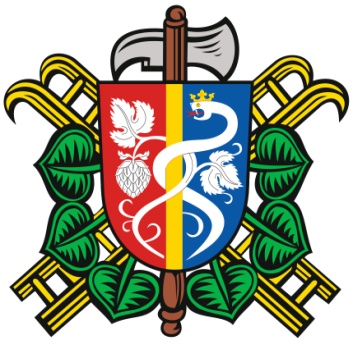 Zápis z jednání výboru SDH Očihov konané dne 15.4.2015Přítomnost dle PL.MájkaKdo si hraje nezlobí BlšanyMladí hasičiStavění máje – dovezení stromu 29.4, stavba 30.4.2015. Májka se bude stavět opět v prostoru vedle obchodu. Při stavbě bude zajištěno občerstvení.V sobotu 9. května se v Blšanech uskuteční soutěž pořádaná osadním výborem v Blšanech, Kdo si hraje nezlobí. Jedná se o akci pořádanou mezi jednotlivými obcemi města Blšany, do které jsme se zapojili i my. Do soutěže se může přihlásit jedno družstvo.Mladí hasiči – cvičení na hrišti – překážková dráha z pneumatik zavěšených v bráně – přebytečné gumy odvézt, ověřit stabilitu brány a provést nátěr.zapsal: Václav Braniš